SAINT JOHN'S ACADEMY, ALLAHABADCLASS …….. SEC…….      RECAPITULATION WORKSHEET 2014 – 2015ABACUS LEVEL 1NAME : _ _ _ __ _ _ _ _ _ _ _ __ _ _ _ _ _ _ _ __ _ _ _ ADM.CODE_ _ _ _ __ _ _ ROLL NO._ __ _   [TO BE DONE ON THE SHEET ONLY]1) Place the value on the bar :2) Write the friends of :3) Write the value of beads :4) Abacus calculation :5) Label the parts of Abacus :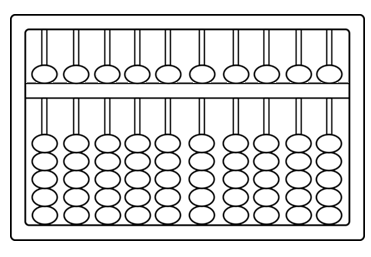 *-*-*-END-*-*SAINT JOHN'S ACADEMY, ALLAHABADCLASS …….. SEC…….      RECAPITULATION WORKSHEET 2014 – 2015ABACUS LEVEL 2NAME : _ _ _ __ _ _ _ _ _ _ _ __ _ _ _ _ _ _ _ __ _ _ _ ADM.CODE_ _ _ _ __ _ _ ROLL NO._ __ _   [TO BE DONE ON THE SHEET ONLY]1) Write the Small Friend formula : 	2) Draw the beads for the given value :3) Write the Big Friend formula :p.t.o[PAGE 2]4) Mental calculation :5) Abacus calculation :*-*-*end-*-*SAINT JOHN'S ACADEMY, ALLAHABADCLASS …….. SEC…….      RECAPITULATION WORKSHEET 2014 – 2015ABACUS LEVEL 3NAME : _ _ _ __ _ _ _ _ _ _ _ __ _ _ _ _ _ _ _ __ _ _ _ ADM.CODE_ _ _ _ __ _ _ ROLL NO._ __ _   [TO BE DONE ON THE SHEET ONLY]1) Write the combination formula : 	 2) Mental calculation :3) Multiplication :	4) Abacus calculation :*-*-**SAINT JOHN'S ACADEMY, ALLAHABADCLASS …….. SEC…….      RECAPITULATION WORKSHEET 2014 – 2015ABACUS LEVEL 4NAME : _ _ _ __ _ _ _ _ _ _ _ __ _ _ _ _ _ _ _ __ _ _ _ ADM.CODE_ _ _ _ __ _ _ ROLL NO._ __ _   [TO BE DONE ON THE SHEET ONLY]1) Complete the formula :2) Abacus calculation :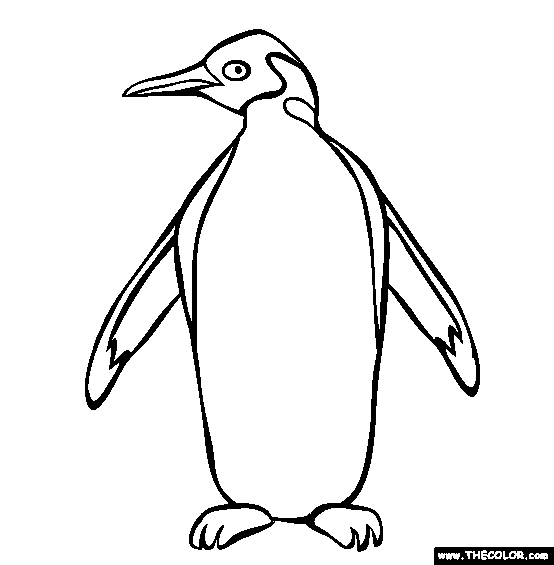 3) Multiplication :*-*-*-END-*-*SAINT JOHN'S ACADEMY, ALLAHABADCLASS …….. SEC…….      RECAPITULATION WORKSHEET 2014 – 2015ABACUS LEVEL 5NAME : _ _ _ __ _ _ _ _ _ _ _ __ _ _ _ _ _ _ _ __ _ _ _ ADM.CODE_ _ _ _ __ _ _ ROLL NO._ __ _   [TO BE DONE ON THE SHEET ONLY]1) Abacus calculation :2) Mental calculation :3) Multiplication (Mental) :				4) Division (Mental) :*-*-*-*SAINT JOHN'S ACADEMY, ALLAHABADCLASS …….. SEC…….      RECAPITULATION WORKSHEET 2014 – 2015ABACUS LEVEL 6NAME : _ _ _ __ _ _ _ _ _ _ _ __ _ _ _ _ _ _ _ __ _ _ _ ADM.CODE_ _ _ _ __ _ _ ROLL NO._ __ _   [TO BE DONE ON THE SHEET ONLY]1) Abacus calculation :2) Mental calculation :3) Multiplication (Mental) :				4) Division (Mental) :**-*-*+ 4 = – 1 =+ 1 = – 3 =+ 2 = + 1 =  3 = + 6 = – 2 =+ 2 = – 5 =+ 8 = – 4 =+ 3 = – 9 =+ 8 =+ 9 =– 6 =– 8 =– 7 =8X3=2X3=7X8=4X2=4X0=5X7=5X2=2X9=3X6=8X5=+ 6 = + 1 _______ + 10 8 = – 10 ______ – 3+ 7 = ______ – 5 + 10– 6 =– 10 ______ – 1+ 9 = + 4 – 5 _____939X4=2286=803X2=3928=109X7=3855=417X9=4627=925X6=1644=6534X3=32226=1729X6=23355=5006X7=42497=6553X4=19142=6034X3=30604=